Hintlesham & Chattisham  C of E Primary School – Maths Long Term PlansEYFS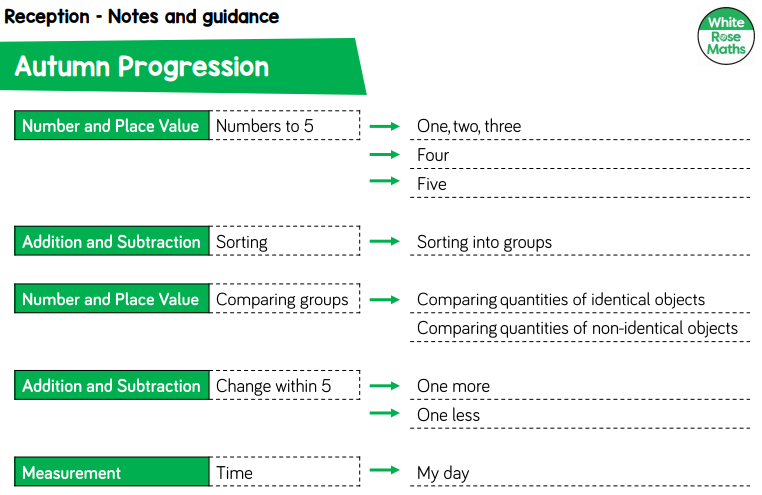 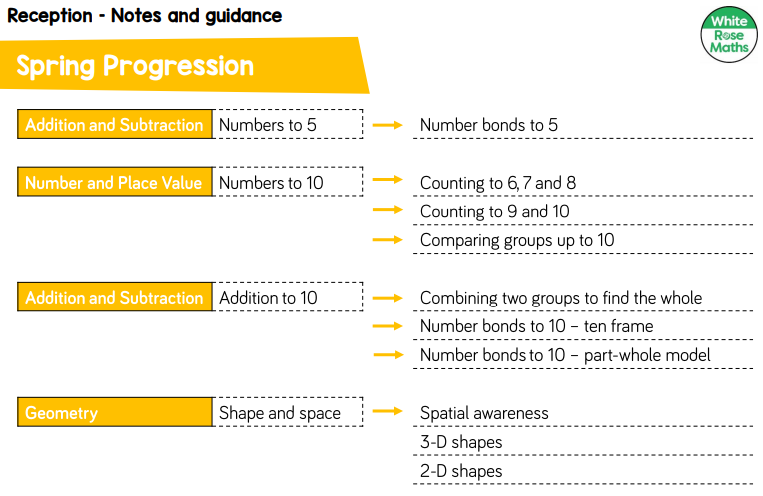 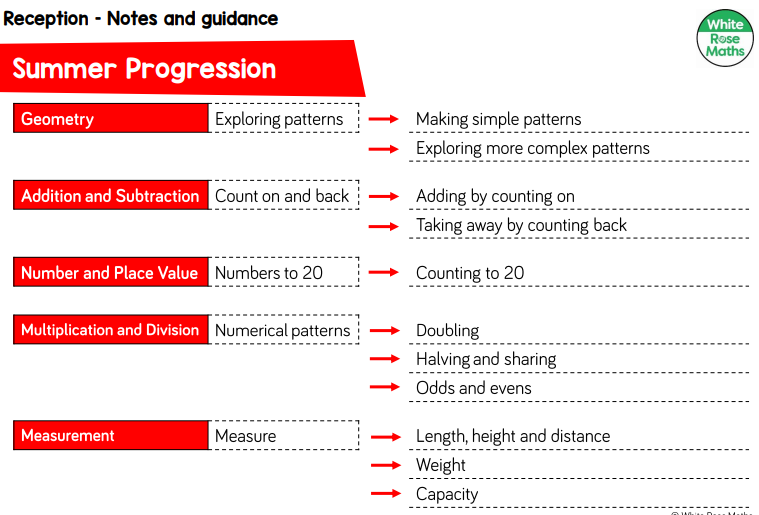 Year 1/2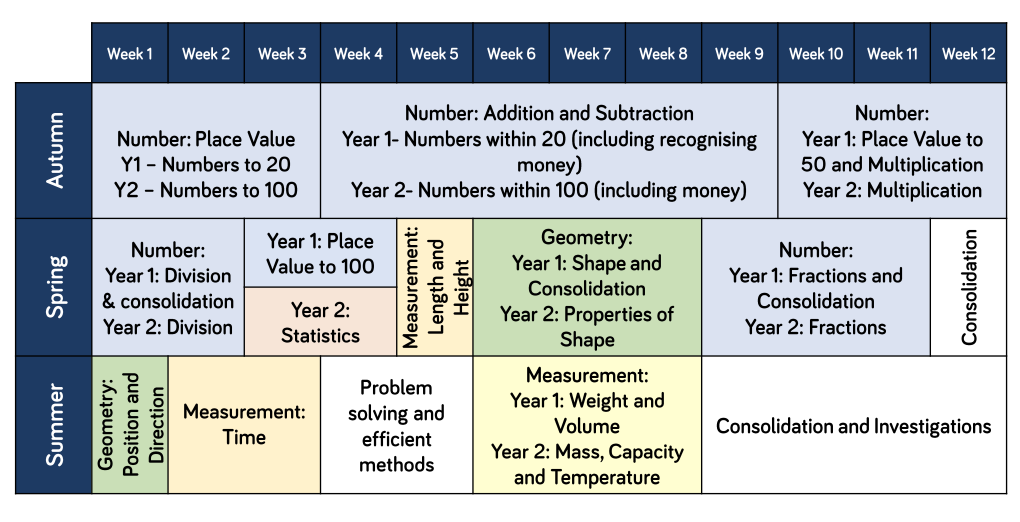 Year 3/4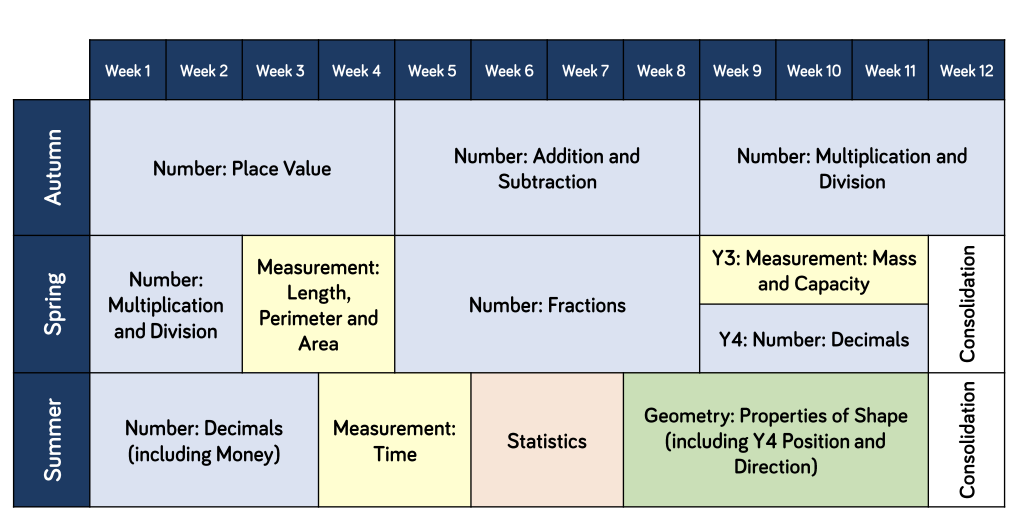 Year 5/6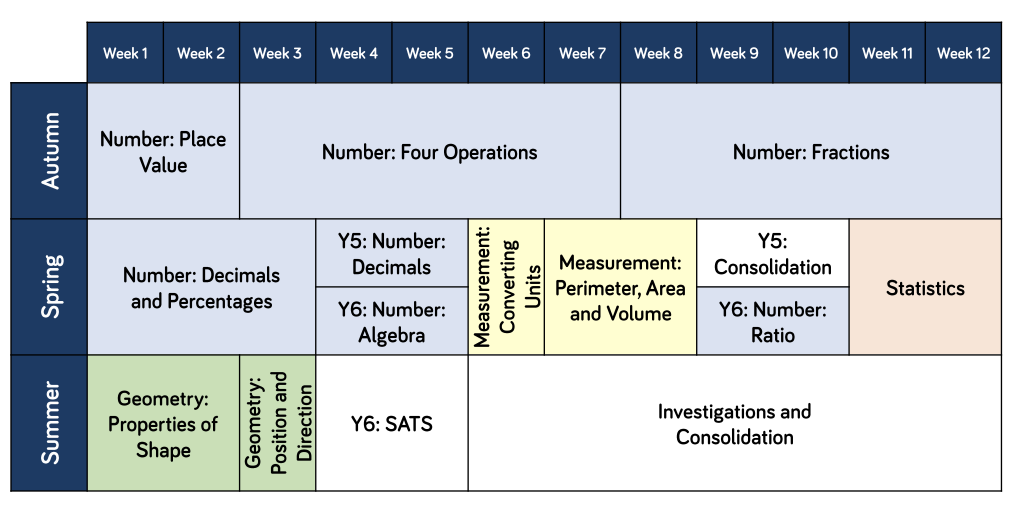 